Allegato 1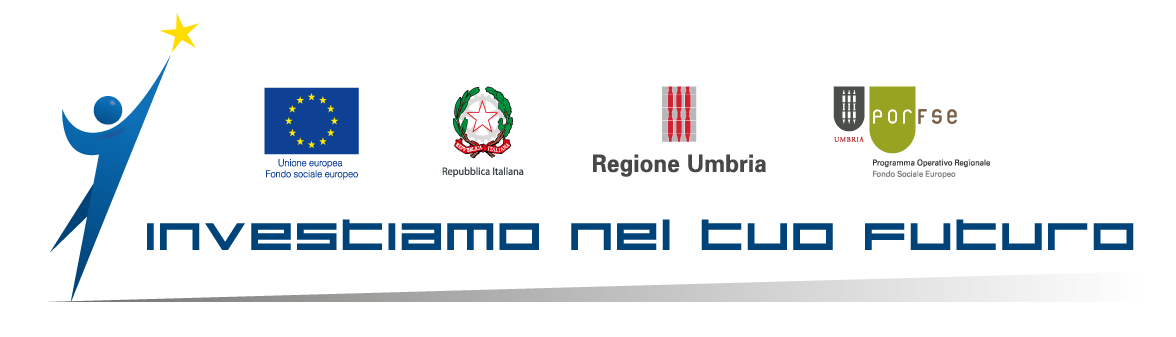 POR FSE 2014/2020 Regione Umbria Asse I Occupazione – Priorità di investimento 8.4 – RA 8.2 – Azione 8.2.1 – Intervento specifico 8.2.1.1 – “Voucher di conciliazione” - Sostegno per centri estivi (socioeducativi, educazione motoria e sportiva) per età prescolare e ragazzi in obbligo di istruzione Bando per l’erogazione di contributi a copertura parziale/totale dei costi sostenuti dalle famiglie per la partecipazione di bambini in età prescolare e ragazzi in obbligo di istruzione ai Centri estivi 2021DELEGA ALLA DOMANDA DI CONTRIBUTOLa delega alla domanda di contributo deve essere completa di tutti i documenti richiesti, pena la non ammissibilità a valutazione della medesima. I documenti devono risultare chiaramente leggibili. I dati richiesti sono da considerarsi obbligatori in tutti i campi riportati nel presente modello.Il/La sottoscritto/a (cognome) ____________________________ (nome) __________________________in qualità di titolare della potestà genitorialenato/a a ______________________________________________ prov.__________________________ in data _________________________ cittadinanza ___________________________________________codice fiscale ________________________________ residente in _______________________________ comune di residenza __________________ Provincia di residenza _______________________________ (se diverso da residenza) domiciliato in ____________________________________________________ comune di domicilio __________________ provincia di domicilio ________________________________ telefono _________________________________ e-mail _______________________________________IBAN ________________________________________________________________________________(l’IBAN indicato deve essere valido ai fini del pagamento del contributo tramite bonifico bancario/postale)Intestatario IBAN _______________________________________________________________________(l’IBAN deve essere obbligatoriamente intestato o cointestato a chi presenta la richiesta di contributo)DICHIARAai sensi degli artt. 46 e 47 del DPR n. 445 del 28 dicembre 2000, all’uopo consapevole che la dichiarazione mendace, la falsità in atti e l’uso di atto falso costituiscono reato ai sensi dell’articolo 76 del DPR 28 dicembre 2000 n. 445, e comportano l’applicazione delle conseguenti sanzioni penali: di non aver usufruito/di non usufruire di alcun ulteriore sussidio a copertura delle medesime spese per lo stesso periodo di riferimento del servizio di centro estivo (principio di non cumulabilità con altri contributi) di trovarsi nella seguente situazione lavorativa (barrare una sola casella tra le seguenti, indicando la situazione prevalente nelle settimane per cui si chiede il contributo): occupato in attività lavorativa  dipendente Professione ______________________________________________________________Datore di lavoro ____________________ tel. ____________ email __________________Sede di lavoro (via, comune) _________________________________________________ autonomaProfessione ______________________________________________________________P.IVA _____________________ Sede di lavoro (via, comune) _______________________ in situazione di sospensione o cessazione dell’attività lavorativa e beneficiario alla data di presentazione della domanda di strumenti di sostegno al reddito quali: cassa integrazione guadagni (ordinaria, straordinaria, in deroga) FIS, a zero ore  NASPIProfessione ______________________________________________________________Datore di lavoro ____________________ tel. ____________ email __________________Sede di lavoro (via, comune) _________________________________________________ disoccupato o non lavoratore FAMIGLIA MONOPARENTALESi ricorda che nel caso di famiglia con un solo genitore (monoparentale), il punteggio è calcolato al pari di 2 genitori duplicando il punteggio della situazione lavorativa indicata per il solo genitore presente (detta informazione deve corrispondere a quanto riportato nello “stato di famiglia” disponibile presso i Servizi anagrafici del Comune di residenza del minore)Oppure  SITUAZIONE LAVORATIVA DELL’ALTRO GENITORE che l’altro genitore o altro soggetto che ne esercita la potestà genitoriale (detta informazione deve corrispondere a quanto riportato nello “stato di famiglia” disponibile presso i Servizi anagrafici del Comune di residenza del minore) Cognome ___________________________________ Nome ____________________________________ codice fiscale ___________________________________________ si trova nella seguente situazione lavorativa: (barrare una sola casella tra le seguenti, indicando la situazione prevalente nelle settimane per cui si chiede il contributo): occupato in attività lavorativa  dipendente Professione ______________________________________________________________Datore di lavoro ____________________ tel. ____________ email __________________Sede di lavoro (via, comune) _________________________________________________ autonomaProfessione ______________________________________________________________P.IVA _____________________ Sede di lavoro (via, comune) _______________________ in situazione di sospensione o cessazione dell’attività lavorativa e beneficiario alla data di presentazione della domanda di strumenti di sostegno al reddito quali: cassa integrazione guadagni (ordinaria, straordinaria, in deroga) FIS, a zero ore  NASPIProfessione ______________________________________________________________Datore di lavoro ____________________ tel. ____________ email __________________Sede di lavoro (via, comune) _________________________________________________ disoccupato o non lavoratore Che il numero complessivo di minori (nati successivamente al 31 dicembre 2004) facenti parte del nucleo familiare, è _______ (compreso il minore per cui si presenta la richiesta di rimborso) che i dati del/la figlio/a per cui presenta domanda sono i seguenti:  Cognome _______________________________________ nome ________________________________nato/a a _______________________________________________ prov.__________________________ il __________________________ cittadinanza ______________________________________________residente in ____________________________________ comune di residenza _____________________provincia di residenza _________________ codice fiscale ______________________________________(se diverso da residenza) domiciliato in _____________________________________________________ comune di domicilio ________________________ provincia di domicilio __________________________  situazione di gravità riconosciuta ai sensi dell’articolo 4, comma 1, della legge 5 febbraio 1992, n. 104; (barrare una sola casella tra le seguenti) SI  NO(*) può essere richiesto un importo, nei limiti dei massimali di cui all’art. 2 del bando, soltanto a copertura della parte di retta non oggetto di altri rimborsi/contributi; ai sensi dell’art. 2 del bando Il contributo massimo erogabile è pari a:€ 70/settimana per un massimo di 11 settimane per i bambini nati successivamente al 31.12.2017;€ 50/settimana per un massimo di 11 settimane per i bambini/ragazzi nati tra il 01.01.2005 ed 31.12.2017** Esempi di modalità di pagamento: bonifico, POS, assegno, contanti (in questo caso è obbligatorio allegare l’attestazione di pagamento come da allegato 2 al presente bando)DICHIARA INOLTRE di aver preso visione dell’“Informativa sul trattamento dei dati personali”, allegata al Bando per l’erogazione di sussidi a copertura parziale/totale dei costi sostenuti dalle famiglie per la partecipazione di bambini in età prescolare e ragazzi in obbligo di istruzione ai Centri estivi 2021 - ai sensi di quanto previsto dal  “Regolamento  del  Parlamento  europeo  relativo  alla protezione  delle  persone  fisiche  con  riguardo  al  trattamento  dei  dati  personali,  nonché  alla  libera circolazione  di  tali  dati  e  che  abroga  la  direttiva  95/46/CE  (regolamento  generale  sulla  protezione  dei dati)”  e  di  essere  a  conoscenza  che  i  dati  personali  raccolti  saranno  trattati,  anche  con  strumenti informatici, esclusivamente nell’ambito dei procedimenti per i quali la presente dichiarazione è stata resa di aver conoscenza che, nel caso di corresponsione dei benefici richiesti, si applica l’articolo 4, comma 2, del decreto legislativo 31 marzo 1998 n. 109 in materia di controllo della veridicità delle informazioni fornite, e di essere a conoscenza delle sanzioni penali previste dall’art. 76 del D.P.R. 28.12.2000 n. 445, in caso di dichiarazioni mendaci rese in sede di autocertificazione di aver debitamente compilato la presente delega completa dei relativi allegati, comprensivi della documentazione attestante la spesa sostenuta e la relativa quietanza ai fini della tracciabilità dei flussi finanziari, pena la non ammissibilità a finanziamento della domandaDELEGAIl Centro estivo denominato _____________________________________________________________, con sede operativa in ___________________________________________________________________,a presentare domanda per l’erogazione di contributi a valere sul bando in oggetto.Data ________________Firma del richiedente ________________________________Si allega:copia di un documento di identità in corso di validità del richiedentecopia del documento di spesa attestante il periodo di fruizione del servizio (es.: fattura, ricevuta, ecc.) copia delle quietanze di pagamento (es.: estratto conto, bonifico, ecc.) ovvero documento attestante l’avvenuto pagamento in contanti da parte del richiedente (Allegato 2)FREQUENZA CENTRO ESTIVOFREQUENZA CENTRO ESTIVOFREQUENZA CENTRO ESTIVOFREQUENZA CENTRO ESTIVOFREQUENZA CENTRO ESTIVOFREQUENZA CENTRO ESTIVOSETTIMANEdal … al …Denominazione centro estivoIMPORTO RETTA (euro)IMPORTO RICHIESTO (euro) (*)MODALITA’ DI PAGAMENTO**1a SETTIMANA2a SETTIMANA3a SETTIMANA4a SETTIMANA5a SETTIMANA6a SETTIMANA7a SETTIMANA8a SETTIMANA9a SETTIMANA10a SETTIMANA11a SETTIMANATOTALETOTALETOTALE